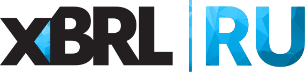 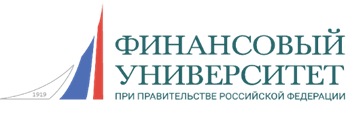 Уважаемые коллеги!27 октября 2020 г. состоялся вебинар: «Применение формата XBRL для НПФ: основные изменения в отчетности НСО и БФО в Таксономии 4.0».В качестве спикеров выступили сотрудники Департамента обработки отчетности Банка России.Веселова Людмила Леонидовна – руководитель экспертной группы Управления методологического обеспечения сбора и обработки отчетности Департамента обработки отчетности Банка России.Чипизубов Иван Игоревич – консультант отдела таксономии надзорно-статистической отчетности Управления разработки и поддержки таксономии XBRL Департамента обработки отчетности Банка России.Чипизубова Елена Николаевна - консультант отдела таксономии бухгалтерской (финансовой) отчетности Управления разработки и поддержки таксономии XBRL Департамента обработки отчетности Банка России. 
На вебинаре были рассмотрены следующие вопросы:1. Новые нормативные требования в части подготовки и формирования отчетных данных:- основные нововведения;- разъяснения методологических вопросов.2. Обзор ключевых изменений в таксономии XBRL Банка России: модуль надзорной отчетности: - архитектурные изменения и оптимизация;- техническая реализация новых требований к отчетным данным (изменение структуры точек входа).3. Обзор ключевых изменений в таксономии XBRL Банка России: модуль бухгалтерской (финансовой) отчетностиВ процессе семинара слушатели задавали интересующие их вопросы.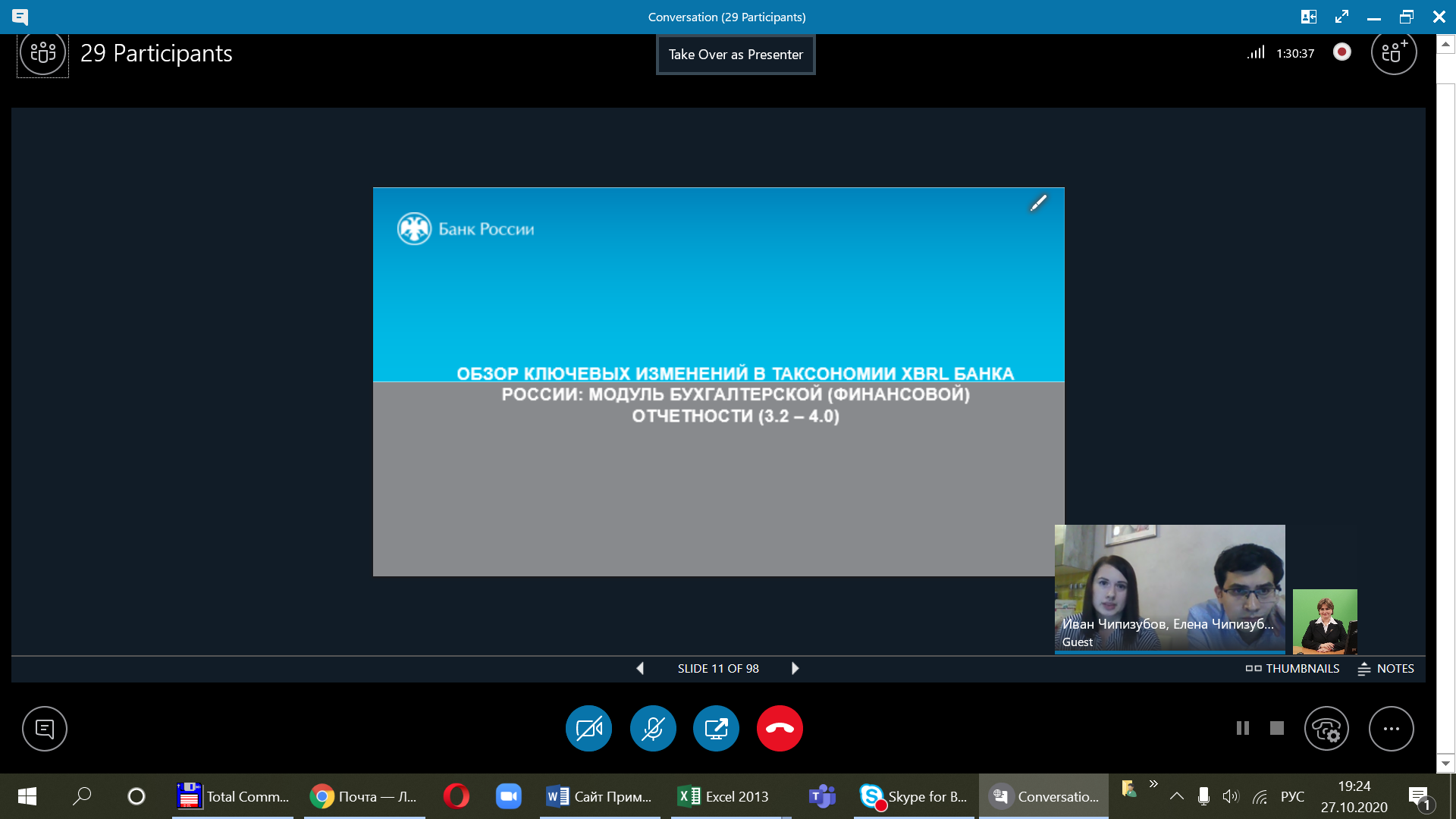 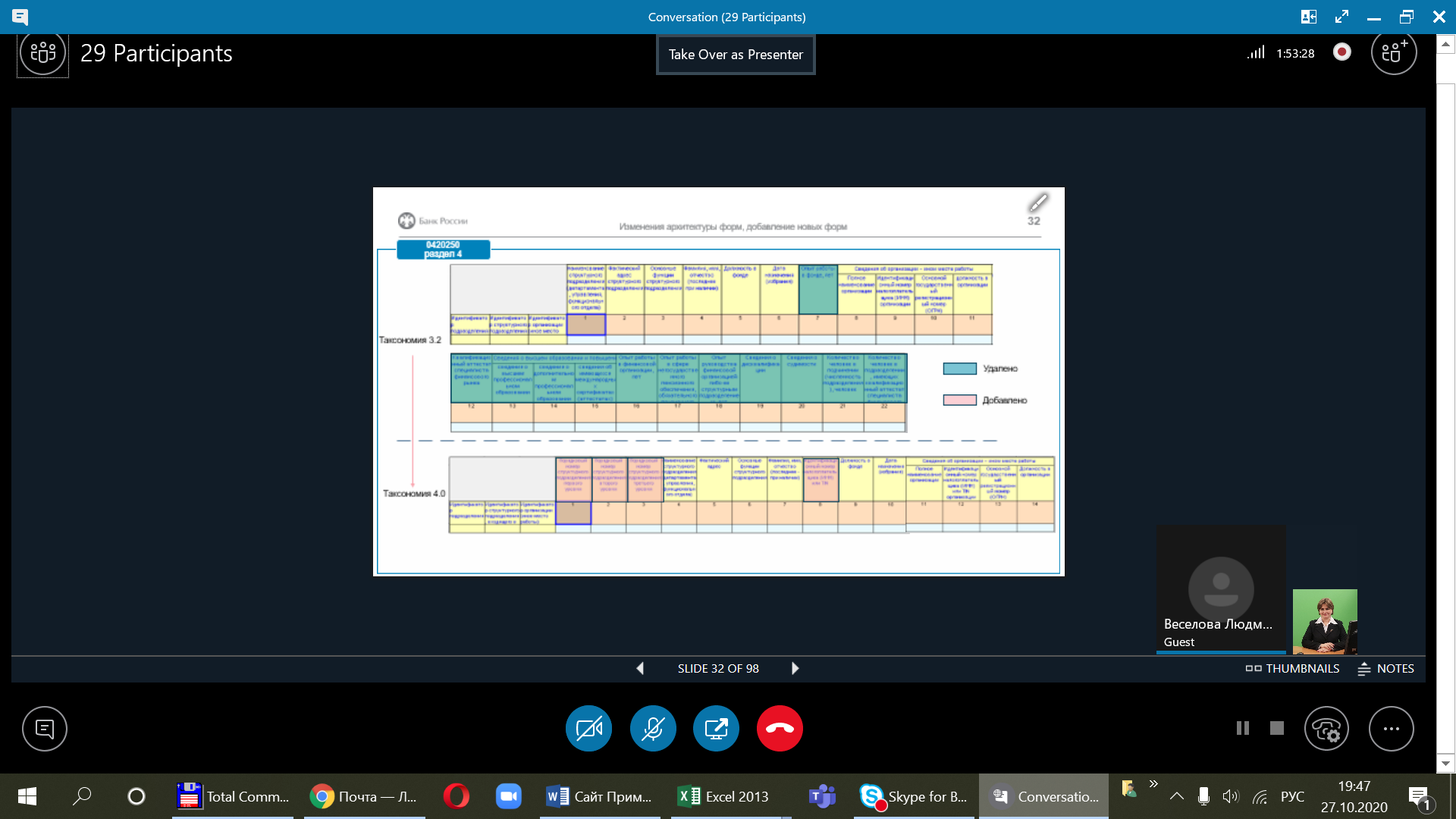 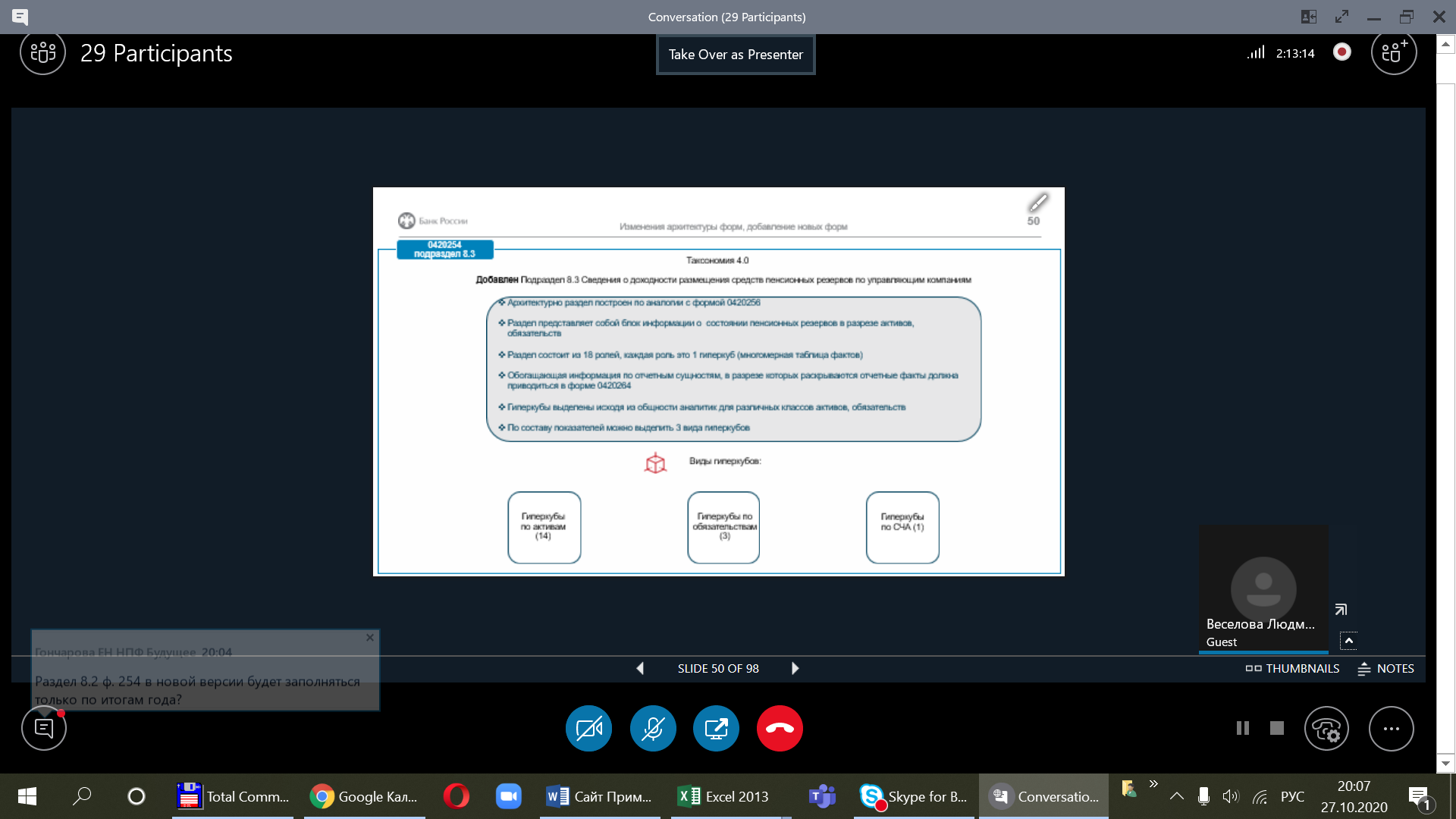 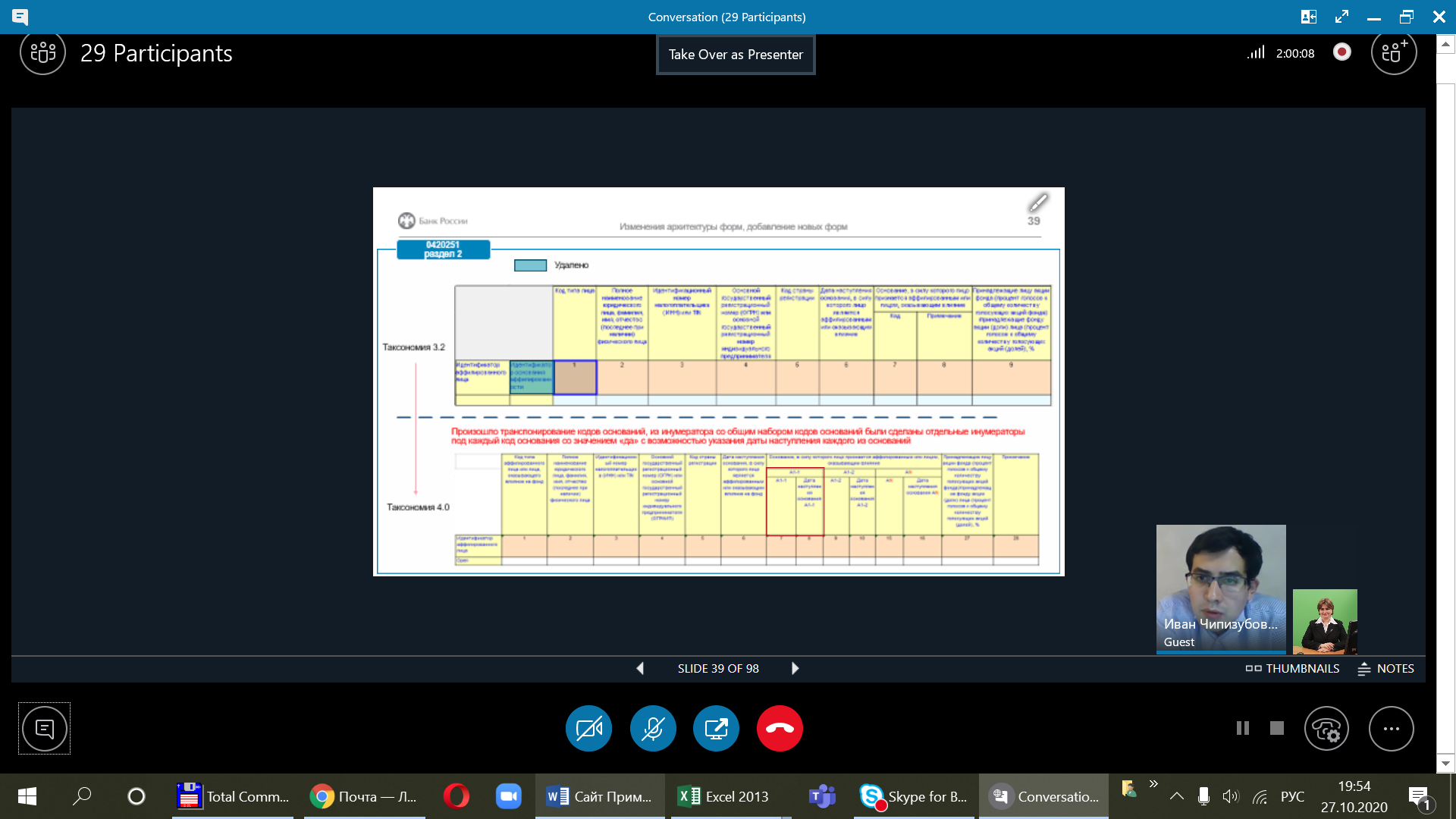 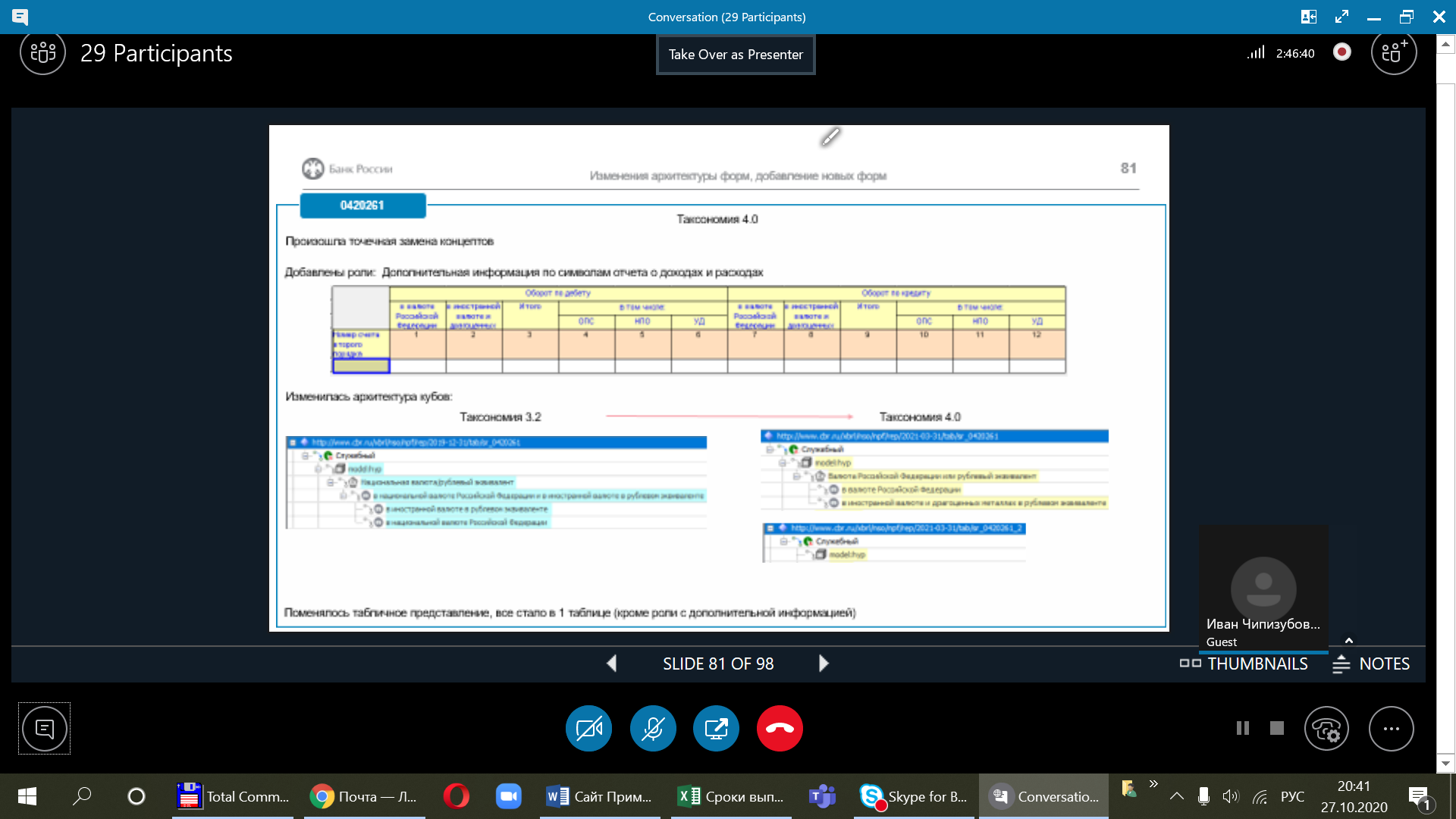 